Program for Troppen 1. halvår 2020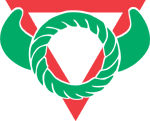 Man 6. januar	Kælkeaften – tag gerne en kælk med hjemmefraMan 13. januar	SMS løb – Husk mobilenMan 20. januar	Tur til Svømmehallen	   	Nærmere info kommerMan 27. januar	RolandaftenMan 3. februar	Sælge lodsedler.		   	Mødet denne aften er fra kl. 18.00 - 20.00.Denne aften afholder vi forældremøde omkring vores udenlandssommerlejr fra kl. 18.00 – 20.00Man 10. februar	Ingen møde pga. vinterferienMan 17. februar	Den Sorte BagedystMan 24. februar	Generalforsamling og aftensmad		Hele familien er inviteret fra kl. 17.30 – 19.30Man 2. marts	Vi tager mærket KommunikationMan 9. marts	Vi tager mærket KommunikationMan 16. marts	Trangia mad			Mødet denne aften er fra kl. 18.00 – 21.00Man 23. marts	Forberedelse til DM i SpejderMan 30. marts	Fælles mødeaften for alle enheder	Mødet denne aften er fra kl. 18.00 – 19.30Man 6. april	Ingen møde pga. påskeferien	    	Man 13. april	Ingen møde pga. påskeferienWee 17. - 19. april	 WeekendlejrMan 20. april		Forberedelse til DM i SpejderMan 27. april	Forberede Dytbanko		Mødet denne aften er ved Hvirring KirkeWee 1. - 3. maj	DM i SpejderMan 4. maj	Ingen møde pga. DytbankoTirs 5. maj	Dytbanko ved Hvirring kirkeMan 11. maj	Klatreaften			Nærmere info kommerMan 18. maj	KuglebaneMan 25. maj	Cykel O-løb – Husk cykel og hjelmWee 30. maj - 1. juni	DM i Spejder - FinalenMan 1. juni	Ingen møde pga. pinsen		Man 8. juni	Alle mod enMan 15. juni	Båd byggeriMan 22. juni	Sommerafslutning (medbring vandpistoler og badetøj/tøj der må blive vådt…)Uge 28	Sommerlejr 2020 på TrollAktiv i NorgeVi holder Tropsmøde hver mandag fra kl. 19.00 - 21.00. HUSK at melde afbud til en af lederne hvis der er en aften du ikke kan komme  Daniel:       23 45 06 24		Trine:         25 39 31 69Michael:     22 98 98 29Dan:          28 60 16 73Rasmus:    30 30 95 34	Kasper H:       30 57 09 03Casper M:       23 68 96 49Andreas:         26 80 80 34Anne Mette:Line:Allan:Mikkel:Frederik:Morten: